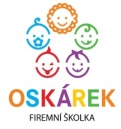 ŠKOLNÍ VZDĚLÁVACÍ PROGRAM PRO PŘEDŠKOLNÍVZDĚLÁVÁNÍ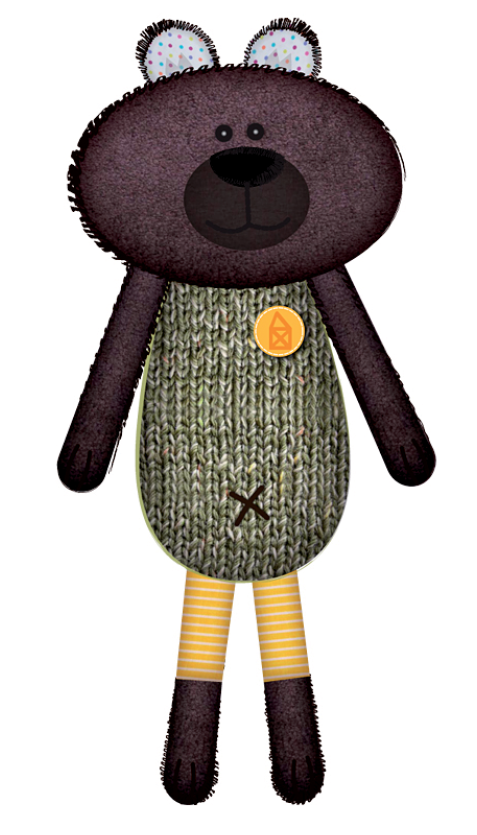 Obsah:Identifikační údajeCharakteristika školyCharakteristika vzdělávacího programuPodmínky a organizace vzdělávání4.1 Situační analýza – podmínky vzdělávání	4.1.1 Věcné podmínky	4.1.2 Životospráva	4.1.3 Psychosociální podmínky	4.1.4 Organizace chodu FŠO               4.1.5  Řízení Firemní školky Oskárek	4.1.6. Personální a pedagogické zajištění	4.1.7. Spoluúčast rodičů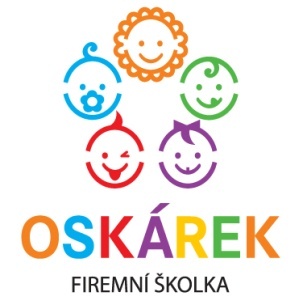 4.2 Celkové uspořádání školy a tříd4.3 Doba určená pro přebírání dětí zákonnými zástupci4.4 Podmínky provozu a organizace vzdělávání ve Firemní školce	4.4.1 Režim dne	4.4.2 Spontánní hra, činnosti řízené pedagogem
	4.4.3 Sledování televize, DVP	4.4.4 Pohybové aktivity	4.4.5 Otužování dětí	4.4.6 Odpočinek dětí	4.4.7 Pobyt venku4.5 Stravování4.6 Požadavky kladené na pracovníky	4.6.1 Náplň práce související s přímou pedagogickou činnostíVzdělávací obsah5.1 – 5.5 Integrované bloky – září-červenDoplňkové projekty a aktivityVzdělávání dětí se speciálními vzdělávacími potřebami a dětí mimořádně nadaných Povinná předškolní docházkaPřehled o evaluační činnosti Plán kontrolní a hospitační činnostiIdentifikační údajeNázev dokumentu:	Školní vzdělávací program pro předškolní vzdělávání: S Oskárkem nás baví světNázev školy:		Firemní školka OskárekAdresa školy:		Nádražní 1908, 765 02, OtrokoviceIČO:			25519506DIČ:			CZ25519506Typ:			Zařízení s celodenním provozemStanovená kapacita:	42 dětíZřizovatel:		LAPP Czech Republic, s.r.o., Bartošova 315, 765 02, OtrokoviceŘeditelka školy:	Bc. Marie Lancouchová email: marie.lancouchova@lappgroup.comZástupce ředitele:	Mgr. Erika Veselá 			Milena VlčkováWeb:	www.skolkaoskarek.czTel.:	+420 577 011 101Mobil.:	+420 601 331 058I. třída			+420 607 035 176II. třída			+420 607 035 177III. třída			+420 607 035 178ŠVP zpracoval pedagogický sbor učitelek. ŠVP „S Oskárkem nás baví svět“ je platný od 1.9.2020, vychází z RVP PV a je v souladu s obecně platnými právními normami a plně respektuje dlouhodobý
záměr vzdělávání a rozvoje vzdělávací soustavy Zlínského kraje.
Je zpracován na období tří let do konce školního roku 2023.Schválení ŠVP 24.8.2020 na pedagogické radě.Charakteristika školySpolečnost LAPP Czech Republic s.r.o. se stala úspěšným příjemcem finanční podpory z Operačního programu Lidské zdroje a zaměstnanost (OP LZZ), v oblasti Rovné příležitosti žen a mužů na trhu práce slaďování pracovního a rodinného života. Za pomoci kterého zřídila Firemní školku Oskárek. Projekt byl financován z ESF prostřednictvím OPLZZ a ze státního rozpočtu ČR.Název projektu: BENEFIT 
Číslo projektu: CZ.1.04/3.4.04/76.00248Projektem BENEFIT se firma rozhodla podpořit sladění rodinného a pracovního života svých zaměstnanců a vytvořit tak kvalitní podmínky pro návrat rodičů z mateřské a rodičovské dovolené.Jednou z aktivit projektu je aktivita - Služba péče o děti. V rámci podpory této aktivity získala firma LAPP Czech Republic s.r.o. prostředky na vybavení a provoz Firemní školky Oskárek.Firemní školka Oskárek má určitá specifika, díky kterým je možné řadit ji mezi nadstandardní zaměstnanecké benefity.Mezi hlavní specifika tohoto zařízení patří:   konzultace s odborníky kvalitní vzdělávací program prodloužená pracovní doba od 6:00 do 17.30 hodin prázdninový provoz - možnost umístění dítěte po dobu letních prázdnin individuální přístup k dětem i jejich rodičům široká nabídka vzdělávacích, zájmových i nadstandardních aktivit individuální příprava předškolních dětí pro vstup do základní školy společné akce pro rodiče s dětmi kvalifikovaný personál nově vybudované prostory s moderním vybavením adaptační programy pro děti                             PROPOJENÍ ŽIVOTA ŠKOLKY S FIRMOU LAPP Czech Republic s.r.o.Firemní školka Oskárek využívá odpadový materiál a děti ho mohou využít například ve výtvarných činnostechVystupování dětí na akcích společnostiEdukativní exkurze do spolupracujících firem (LAPP Czech Republic s.r.o., Barum Continental, Fatra)Vydávání elektronického časopisuŠatny a prostory FŠO jsou vyzdobeny za pomoci zbytkového materiálu – kabely, špulky,…Firemní školka Oskárek je zapojena do firemního dobrovolnictví společnosti LAPP Czech Republic s.r.o, Firemní zaměstnanci tak mají možnost participace na chodu školky Oskárek. Mohou se zapojit například do manuálních prací spojených s chodem školky, práce s dětmi pod odborným dohledem, např. procházky, dílničky, výlety a akce.Přínosem je aktivní pomoc Firemní školce Oskárek a zároveň zvýšení motivace a loajality zaměstnanců. Každý zaměstnanec má k dispozici 2 dny v roce, je vždy uvolněn 1 člověk z 1 oddělení v 1 týdnu, maximálně 3 lidi z firmy v jednom týdnu. Po absolvování dobrovolnické činnosti odešle firemní zaměstnanec hromadnou krátkou zprávu o svém zapojení včetně fotodokumentace, aby byla zpětná vazba pro ostatní zaměstnance.Budova je nově vybudovanou nízkoenergetickou stavbou, která se nachází v klidné obytné části města Otrokovice poblíž vlakového nádraží. Součástí Firemní školky Oskárek je prostorná zahrada, kde se nachází mlhoviště, pískoviště, domeček pro děti, kreslící tabule, pyramida k lezení, prolézací „pes“, dopravní hřiště, kopec na zimní sporty a altán, který slouží k ukládání pomůcek a hraček k venkovnímu užívání.Firemní školka má celodenní provoz, a to od 6:00 hod. do 17:30 hod.Kapacita jednotlivých tříd je stanovena na nižší počet dětí, což umožňuje kvalitnější vzdělávání a individuální přístup.Firemní školka Oskárek spolupracuje s Mateřskou školou Otrokovice, v rámci zajišťování obědů. Dále spolupracuje s chráněnou dílnou Dapp-CHPM, s.r.o., Lípa 4, Želechovice nad Dřevnicí, 763 11, info@chpm.cz, s chráněnou dílnou Lidumila, Uherské Hradiště, www.chranenadilnauh.cz.                 V rámci výtvarných aktivit navázala FŠO spolupráci s DDM Sluníčko, Otrokovice, spolupráce je založena na možnosti hlubšího rozvoje výtvarných a pracovních aktivit ( Keramická pec atd.)FŠO dále spolupracuje s dentálním centrem, a to v rámci preventivních zubních prohlídek a přednášek pro děti s cílem odstranit strach a upevnit jejich dentální návykyCharakteristika vzdělávacího programuVzdělávací program je plně v souladu s Rámcovým vzdělávacím programem pro předškolní vzdělávání, program je nastaven tak, aby směřoval k naplnění klíčových kompetencí u dětí. Jedná se o program vlastní.Vzdělávací program je rozpracován do tematických celků, které jsou společné pro celou instituci. Lze ho měnit, doplňovat a přizpůsobovat individuálnímu dění FŠO. Jeho cílem je zdravé, šťastné a sebevědomé dítě připravené nejen pro vstup do ZŠ, ale i pro vstup do běžného života. Třídní vzdělávací programy jsou vytvářeny tak, aby odpovídaly věku, možnostem, zájmům a potřebám jednotlivých dětí.  Naší filozofií je navázání blízkého vztahu s dítětem, vybudování vzájemné důvěry a přátelství. Nízký počet dětí nám umožňuje se dobře poznat, respektovat a přistupovat k dětem jako  jedinečným osobnostem. Víme, že každé dítě má svůj osobitý projev, který umíme rozpoznat a ocenit. Vytváříme rodinnou atmosféru a prostředí, ve kterém mají pocit jistoty a vřelého přijetí. Důležitý je pro nás individuální přístup, tolerance a intenzivní komunikace s rodinou.Tematické celky jsou rozpracovány do 5 integrovaných bloků, které jsou dále rozpracovány v TVP. METODY VZDĚLÁVÁNÍProžitkové a kooperativní učení hrou a činnostmi dětí založené na přímých zážitcích dítěte před předkládáním hotových poznatků dětíSituační učení založené na vytváření a využívání situací poskytující dětem ukázky z přímých situací kolem nich, aby pochopily smyslSpontánní sociální učení založené na principu přirozené nápodobyFORMY VZDĚLÁVÁNÍVzdělávání se uskutečňuje po celý den pobytu dětí v MŠ – tj. při všech činnostech.Dopolední činnosti probíhají formou plánovaných tematických celků, které na sebe úzce navazují.Respektujeme přání, potřeby a zájmy jedince. Usilujeme o to, aby byly všechny děti vzdělávány neformálně, hravými činnostmi, ve kterých se prolínají všechny vzdělávací okruhy.Snažíme se zajistit rovnováhu činností řízených, spontánních i relaxačních.Součástí vzdělávání jsou akce školní i mimoškolní, které doplňují, obohacují a zpestřují vzdělávací proces s dětmi.KLÍČOVÉ KOMPETENCEnaučit děti  orientovat se v řádu dění v prostředí, ve kterém žije, aktivně si všímat co se kolem něho děje, porozumět věcem, jevům, radovat se z novéhovzbuzovat u dětí zájem o dění a problémy v bezprostředním okolí, motivovat je k řešení situací a problémů.učit děti komunikovat bez zábran a ostychu s dětmi i dospělými, učit děti uplatňovat základní společenské návyky a pravidla společenského styku, respektovat druhé, uzavírat kompromisy,umět se prosadit ve skupině, ale i podřídit a spolupracovatspoluvytvářet pravidla společného soužití mezi vrstevníky, rozumět jejich smyslu a   chápat potřebu je dodržovatzískávat poznatky o světě lidí, o jeho rozmanitostech a proměnáchvšímat si dění i problémů v okolí, vést děti k jejich řešenívést děti k vyjádření pocitů, prožitků i vztahů různými prostředky (řečovými, hudebními, výtvarnými, dramatickými)vytvářet vztah dětí k prostředí, ve kterém žijí, vědomí, že mohou ovlivnit a podílet se na vytváření nejbližšího okolíumět využívat a pracovat s informačními prostředky (kniha, encyklopedie, mapy)objevuje, všímá si souvislostí, experimentuje, získává elementární poznatky o živé příroděuplatňuje své zkušenosti a poznatky v praktických situacíchpři řešení praktických problémů užívá logických postupůmá představu o základních lidských hodnotách a normách ve vztahu k přírodě, životnímu prostředí a životuučí se chránit přírodní prostředí a uvědomuje si, že svým chováním se na něm podílík úkolům a povinnostem přistupuje odpovědně a váží si práce a úsilí druhých Podmínky a organizace vzdělávání*škála hodnocení podle klasifikacePoznámka: 1- nejlepší  -  5- nejhoršíVěcné podmínkyDílčí závěry: FŠO sídlí v nově postavené  nízkoenergetické budově. Prostory FŠO jsou sice menší, odpovídají však všem požadovaným směrnicím a normám. Ke každé třídě náleží terasa, kterou lze při příznivém počasí každodenně využívat. Dětský nábytek, hygienická zařízení a veškeré vybavení interiéru je taktéž nové, a „ušité přímo na míru“ pro potřeby FŠO. Všechny hračky a pomůcky jsou nově zakoupeny. Postupem času se jejich množství a nabídka bude rozšiřovat a obměňovat podle aktuálních potřeb a zájmů dětí. Hračky a pomůcky mají svůj stálý systém uspořádání, a jsou umístěny tak, aby na ně děti viděly a mohly si je samy brát.  Na výzdobě vnitřních prostor se budou velkou měrou podílet děti svými výtvory. Přímo na školku navazuje velká oplocená vybudovaná zahrada. Na zahradě se nachází solitérní hrací prvky, pískoviště, mlhoviště, dopravní hřiště,  altán a kopec pro zimní sporty.ŽivotosprávaDílčí závěry: Strava je zajištěna dodavatelsky z provozovny služeb, která zajišťuje stravování pro děti. Děti mají ve třídě k dispozici džbán s tekutinami a mohou se kdykoliv napít. Den ve FŠO  má pravidelný rytmus a řád, současně však flexibilně reaguje na potřeby dětí a dění ve třídě i školce.  Pokud to počasí dovolí, děti jsou každodenně venku buď na zahradě anebo v okolí FŠO. Pro zvětšení prostoru k pohybu uvnitř třídy 
         lze využít terasu. Dětem s nižší potřebou spánku  
         jsou nabízeny „klidové aktivity“.Psychosociální podmínkyDílčí závěry: Nově příchozím dětem jsou vytvořeny vhodné podmínky, postupné seznámení s novým prostředím, s ostatními  dětmi, začlenění her a aktivit, které vedou ke zlepšení adaptace dětí (každé dítě po příchodu obdrží plyšového Oskárka). V rámci adaptačního programu mohou rodiče s dětmi nepravidelně po domluvě docházet do FŠO měsíc před nástupem 
        dítěte do školky. Potřeby dětí jsou zohledňovány   
         avšak v možnostech učitelky a organizace. Pravidla 
        soužití visí na nástěnce.Organizace chodu FŠODílčí závěry: Veškeré činnosti jsou koncipovány tak, aby vybízely dítě k vlastní aktivitě. Děti jsou vedeny k individuálním i skupinovým aktivitám.  Ve školce jsou vytvořeny vhodné materiální podmínky pro plánování a realizaci výchovných a vzdělávacích činností. Řízení Firemní školky OskárekDílčí závěry: Ředitelka při vedení zaměstnanců vytváří ovzduší vzájemné důvěry a tolerance. Ponechává pedagogům FŠO dostatek pravomocí a respektuje jejich názor. Podporuje spoluúčast všech členů týmu. FŠO má vytvořené přehledné webové stránky, na kterých pravidelně vkládá aktuální informace. Je taktéž navázána spolupráce se ZŠ Otrokovice a DDM Sluníčko. FŠO spolupracuje s odborníky z PPP Zlín, SPC Zlín a logopedkou, která FŠO navštěvuje. vkládá aktuální informace. Je    
      Personální a pedagogické zajištěníDílčí závěry: Ve FŠO pracuje tým kvalifikovaných pedagogických pracovníků včetně ředitelky. V každé třídě jsou 2 kmenové učitelky, které se v maximální možné míře překrývají. Součástí pracovního týmu jsou externí pracovnice. Všichni zaměstnanci tvoří pracovní tým, který vzájemně spolupracuje a funguje na bázi důvěry, tolerance a pracuje na základě společně vytvořených pravidel. Ředitelka FŠO podporuje profesionalizaci svého pracovního týmu. Pedagogičtí pracovníci se neustále sebevzdělávají a účastní se seminářů, které si mohou vybrat podle toho, co je zajímá a v čem by se chtěli zlepšit. Specializované služby jsou řešeny v kooperaci s odborníky či odbornými pracovišti, jako PPP Zlín, SPC Zlín.Spoluúčast rodičůDílčí závěry: Vztahy mezi pedagogy FŠO a zákonnými zástupci jsou založeny na oboustranné vstřícnosti, důvěře, otevřenosti, porozumění a ochotě spolupracovat. Tento vzájemný vztah funguje na základě partnerství a je úzce spjat s rodinnými hodnotami firmy. Zákonní zástupci mají možnost podílet se na dění ve FŠO. Prostřednictvím webu, nástěnek a konzultací jsou rodiče pravidelně informováni o tom co se ve FŠO děje, o prospívání jejich dětí, o pokrocích a o tom co se za celý den ve třídě událo. Pedagogové chrání soukromí rodiny a nezasahují do života rodiny, pouze navazují na rodinné prostředí a výchovu. Provoz je rozdělen na dvě služby:Firemní mateřská škola (2 třídy po 16 dětech ve věku 2 – 6 let) dle zákona č. 561/2004 Sb., o předškolním, základním, středním, vyšším odborném a jiném vzdělávání.Zařízení služby péče o děti (1 třída nejvíce 10 dětí ve věku 1 – 3 roky), v současnosti dle živnostenského oprávnění zřízené dle zákona č. 455/1991 Sb.  - o živnostenském podnikání – vázaná živnost, kde je nutností kvalifikační odbornost personálu, později dle nového (aktuálně připravovaného) zákona o  poskytování služby péče o dítě v dětské skupině a o změně souvisejících zákonů.Jedná se o třídy věkově heterogenní.Třída – Broučci – třída je sladěna do zelené barvy, nábytek je světlé dřevo v kombinaci s bílou barvou. (Jedná se o Zařízení péče o děti)Třída – Motýlci – třída je sladěna do modré barvy, nábytek je světlé dřevo v kombinaci s bílou barvou.Třída – Medvídci – třída je sladěna do oranžové barvy, nábytek je světlé dřevo v kombinaci s bílou barvou.Třídy jsou dostatečně vybaveny didaktickými, výtvarnými a hudebně pohybovými pomůckami. V průběhu roku se budou hračky a pomůcky v jednotlivých třídách postupně doplňovat, a to dle potřeb a zájmů dětí.Příchod dětí je přizpůsoben individuálním potřebám dítěte (rodiny) a nastaveným pravidlům FŠO. Přivádění a převlékání dětírodiče převlékají děti v šatně,věci dětí ukládají podle značek dítěte do označených poliček a skříněk,věci dětí rodiče označí tak, aby nemohlo dojít k záměně.Předávání dětírodiče jsou povinni děti přivádět až ke třídě, osobně je předat učitelce a informovat ji o zdravotním stavu dítěte,rodiče za děti zodpovídají až do předání učitelce, rodiče neponechávají děti v šatně nikdy samotné. Vyzvedávání dětíděti z firemní školky smí vyzvedávat pouze zákonní zástupci dětí a osoby jimi pověřené,rodiče si pro děti chodí až ke dveřím třídy nebo na školní zahradu,v případě, že dítě odchází po obědě, rodiče čekají v prostorách šatny. Čas – doba vyzvedávání dětí z FŠděti, které chodí domů po obědě, si vyzvedávají rodiče mezi 11:45 a 12:30 hodinou,ostatní děti se rozcházejí mezi 14:00 a 17:30 hodinou,v případě, že si rodiče dítěte s celodenním pobytem potřebují výjimečně vyzvednout dítě před odpolední svačinou, oznámí tuto skutečnost ráno při předávání dítěte do třídy.Firemní školka je zřízena jako škola s celoročním, celodenním provozem s určenou dobou pobytu od 6:00 h do 17:30 h od pondělí do pátku.Provoz firemní školky lze ze závažných důvodů a po projednání se zřizovatelem omezit nebo přerušit i v jiném období. Za závažné důvody se považují organizační či technické příčiny, které znemožňují řádné poskytování předškolního vzdělávání. Informaci o omezení nebo přerušení provozu zveřejní ředitelka firemní školky na přístupném místě neprodleně poté, co o omezení nebo přerušení provozu rozhodne.Režim dneDenní řád je dostatečně pružný, umožňuje reagovat na individuální možnosti dětí a na jejich aktuální potřeby. Pevně je stanovena doba stravování, pobytu venku (2 hodiny – změna v případě nepřízně počasí). Spontánní i řízené činnosti jsou v programu každé třídy vyváženy. Do denního programu jsou pravidelně zařazované zdravotně preventivní pohybové aktivity.Veškeré aktivity jsou organizovány tak, aby děti byly podněcovány k vlastní aktivitě a experimentování, aby se zapojovaly do organizace činností a pracovaly svým tempem. Jsou vytvářeny podmínky pro individuální, skupinové i frontální činnosti. Spontánní hra, činnosti řízené pedagogemBěhem celého pobytu v mateřské škole jsou uplatňovány odpovídající metody a formy práce, zejména spontánní učení, založené na principu přirozené nápodoby, prožitkové a kooperativní učení, založené na přímých zážitcích dítěte a situační učení, jež využívá situací, ve kterých se dítě učí dovednostem a poznatkům v okamžiku, kdy je potřebuje, aby tak lépe chápalo jejich smysl. Řízené a spontánní činnosti jsou v rovnováze.Řízená činnost je didakticky cílenou činností, která je pedagogem přímo motivovaná (motivuje děti pedagog) nebo nepřímo motivovaná (vychází ze situace vzniklé hrou, činnostmi dětí).Je dostatečně dbáno na osobní soukromí dětí. Pokud to děti potřebují, mají možnost se uchýlit do klidného koutku a neúčastnit se společných činností, stejně tak mají možnost soukromí při osobní hygieně.Plánování činností vychází z potřeb a zájmů dětí, vyhovuje individuálním vzdělávacím potřebám a možnostem dětí.Činnosti v mateřské škole jsou realizované formou individuální, skupinové či frontální výuky.Sledování televize, DVD, interaktivní tabuleTV a DVD jsou využívány ojediněle. Interaktivní tabule je zapojena do vzdělávacích činností s dětmi     (interaktivní programy)Pohybové aktivityspontánní hry dětíčinnosti lokomoční (chůze, běh, skoky, poskoky, lezení)činnosti manipulační (s předměty, pomůckami, nástroji, náčiním)činnosti gymnastické, atletické, rytmické a taneční, sportovnípsychosomatické hryzdravotní cvičení, relaxační cvičeníturistikapředplavecký výcvikzdravotně zaměřená cvičenípohyb při pobytu venkucvičení s prvky jógyOtužování dětíPravidelným větráním:ráno při nástupu do práce intenzivní větrání ve všech třídách – zajišťují učitelkyv průběhu dne krátké, ale intenzivní větrání – zajišťují učitelkyběhem odpoledního odpočinku dětí – zajišťují učitelkysledování vytápění prostor na přiměřené teplotě – zajišťují učitelkyVhodným oblékáním:po rodičích požadujeme, aby dětem do třídy i na pobyt venku dávali přiměřený oděv odpovídající počasíděti mají možnost si během dne některé části oděvu odložit nebo naopak obléciOdpočinek dětíK odpolednímu odpočinku dětem slouží prostory třídy, kde jsou zároveň i uschované matrace. Každé dítě má k dispozici individuálně přidělené, označené lůžkoviny i matraci k odpočinku.Doba i forma odpočinku vychází z individuálních potřeb dětí. Vždy je přihlédnuto k momentální potřebě dítěte.Děti odpočívají při čtené nebo reprodukované pohádce. Klidový režim zůstává po celou dobu odpočinku (prohlížení knih, časopisů…).Pobyt venkuDélka pobytu venku je každý den 2 hodiny dopoledne -  odpoledne dle počasí zpravidla v prostorách oplocené zahrady, nebo na terase školky.Délku pobytu venku lze upravit podle počasí. Pobyt venku může být zkrácen nebo zcela vynechán pouze při mimořádně nepříznivých klimatických podmínkách, při mrazu – 10° C a při vzniku smogové situace. V letních měsících je provoz přizpůsoben tak, aby byly činnosti přenášeny ven již v ranních hodinách. Při pobytu venku jsou prováděny: sezónní činnosti, pohybové hry, sportovní hry, turistika, jízda na dětských dopravních prostředcích, míčové hry. Pro pobyt venku je využíváno i nejbližší okolí firemní školky.Při pobytu venku jsou prováděny řízené i spontánní činnosti:sezónní činnostipohybové hryprvky sportovních herturistikajízda na dětských dopravních prostředcíchpoznávací činnostiDětem je během pobytu venku zajištěn pitný režim.Veškeré stravování v provozovně bude zajištěno dodavatelsky z provozovny stravovacích služeb, která zajišťuje stravování pro děti. Řídí se všemi předpisy a výživovými normami. K výdeji jídla slouží kuchyň, která je určena pro výdej a ohřev jídla.Strava je dovážena v nerezových gastronádobách uložených v termopostech. Výdej stravy zajišťuje zaměstnanec externí firmy v souladu s plány HACCP zpracovanými pro stravování ve firemní školce.Mezi jednotlivými jídly jsou zpravidla tříhodinové intervaly. Zaměstnanec externí firmy dodává připravené svačinky na třídu, na konzumaci dětmi dohlíží učitelky. Výdej obědů zajišťuje externí zaměstnanec firmy, na konzumaci a pomoc při stravování dětí se podílejí učitelky. Násilně nutit děti do jídla je nepřípustné.Dítě v mateřské škole denně odebírá:oběd, jedno předcházející a jedno navazující doplňkové jídlo, je-li vzděláváno ve třídě s celodenním provozemDítě v dětském koutku odebírá: oběd, jedno předcházející a jedno navazující doplňkové jídlo, je-li vzděláváno ve třídě s celodenním provozemBílé nádobí umývá zaměstnanec externí firmy přímo ve výdejně stravy v myčce nádobí, gastronádoby v dřezu. Nádobí se umývá po ukončení stravování.Časový rozvrh:Děti jsou vedeny k samoobsluze, na požádání dítěti pomáhá učitelka. Zaměstnanci firemní školky se stravují v době oběda dětí při práci s dětmi.	V případě alternativního stravování – způsob zajištění, podmínky stanoveny smlouvou mezi FŠO a zákonným zástupcem dítěte.UčitelkaPožadovaná odborná kvalifikace a předpoklady pro místo učitelky/pečovatelky dle zákona č. 563/2004 Sb. O pedagogických pracovnících a o změně některých zákonů, v platném znění.Komunikativnost, flexibilita, systematičnostSamostatnost, zodpovědnostPozitivní vztah k dětemZnalost školských předpisů a předpisů k provozu MŠ (FŠO)Morální a občanskou bezúhonnost, čistý trestní rejstříkZnalost práce s moderními komunikačními prostředky pro komunikaci s rodičiVšestranná kreativita (pohybová, výtvarná, hudební, estetická výchova)Uživatelská znalost PCPečovatelkaOdborná kvalifikace a předpoklady pro pečovatelku v hlídacím koutkuZnalost hygienických předpisů pro provoz hlídacího koutkuViz požadavky na učitelkuNáplň práce související s přímou pedagogickou činností: (místo výkonu práce školka, trvalé bydliště a jiné předem dohodnuté místo)Pracovní náplň bude vykonávána v jednotlivých odděleníchStudium a účast na vzděláváníchSpolupráce se zákonnými zástupci dětíHodnocení přímé pedagogické činnostiPříprava učebních pomůcekPříprava na přímou pedagogickou činnostPéče o sklad hraček na školní zahradě spolu s dalšími učitelkamiNástěnka pro rodičeÚčast na pedagogických radách a třídních schůzkáchOdpovědnost:Je odpovědná ředitelce Firemní školky Oskárek.Pracovní a organizační záležitosti:plní určenou míru přímé výchovně vzdělávací povinnosti - zajišťuje výchovně vzdělávací činnost směřující k získávání vědomostí, dovedností a návyků dětí podle daného vzdělávacího programu školy a koná práce související s výchovně vzdělávacím procesemúčastní se porad svolaných vedoucími pracovníky školyplní příkazy ředitelky školy, zástupkyně ředitelky školyzastupuje přechodně nepřítomnou učitelku nebo jiného pedagogického pracovníka v rámci sjednaného druhu práceje přítomna ve škole v době stanovené rozpisem pracovní doby, v době porad svolaných ředitelkou školy, v době stanovené pro případné přechodné zastupování jiného učitele, v době stanovené pro konzultace s rodiči, v době mimotřídní práce s dětmi a v jiných případech, které stanoví ředitelka FŠOsleduje přehled zastupování a úkoly dané vedením školy (nástěnka určená pro zaměstnance školy)dbá, aby její jednání a vystupování před dětmi, rodiči i širší veřejností bylo v souladu s pravidly slušnosti a občanského soužití a s výchovným působením školyhlásí vedení školy plánované akce mimo budovu školyvykonává dozor nad dětmi po celou dobu pobytu dětí v FŠO do doby převzetí dítěte rodičem nebo jejich zástupcem. Stejně tak provádí dozor při akcích organizovaných školouVýchovně vzdělávací proces:zajišťuje komplexní výchovně vzdělávací činnost zaměřenou na rozšiřování vědomostí, dovedností a návyků dětí podle daného vzdělávacího programu školy. Využívá specifických, diagnostických, vzdělávacích a kontrolních metod včetně individuální práce s dětmi se speciálními vzdělávacími potřebami.na základě školního vzdělávacího programu tvoří třídní vzdělávací program firemní školy, ve které pracujetřídní vzdělávací program a výchovně vzdělávací proces pravidelně hodnotí – evaluujevytváří podmínky pro cílevědomý osobnostní rozvoj dětí, předpoklady pro další vzděláváníprovádí osobní přípravu na VVP, přípravu pomůcek a přístrojů didaktické techniky, přípravu materiálůvede předepsanou pedagogickou dokumentaci, zejména Přehled výchovné práce (Třídní kniha), Přehled o docházce a Osobní spis dítěteřídí se rámcovým programem pro předškolní vzdělávání, projektem školy - školním vzdělávacím programem, třídním vzdělávacím programem, případně jinými schválenými nebo zpracovanými dokumentyprovádí soustavné pozorování vývoje dítěte, jeho vědomostí, dovedností a návyků a potřebvede soustavnou evidenci o vývoji dítěte - diagnostika dítětespolupracuje s rodiči dětí, na požádání rodičů je informuje na třídních schůzkách, popřípadě na individuálně dohodnuté schůzcevypracovává individuální vzdělávací program pro děti se zdravotním postižením a pro děti s odkladem školní docházkypodává návrhy na vyšetření v pedagogicko-psychologické poradně a SPCvěnuje dostatek individuální péče všem dětem, zejména dětem z málo podnětného prostředí, dětem se zdravotním postiženímoznamuje poznatky, které mohou nasvědčovat tomu, že dítě je v rodině vystaveno týrání, zneužívání, zanedbávání nebo jiným způsobem špatnému zacházení ředitelce školyusiluje o to, aby na základě výchovně vzdělávacího procesu docházelo k soužití lidí různých národností, náboženství a kultur a k respektování odlišností jednotlivých etnických skupinpodává návrhy na odklad školní docházky, na přeřazení dítěte do jiného typu zařízení, na zajištění specializované péče o děti se zdravotním postiženímkonzultuje s ostatními učitelkami, ředitelkou, podle potřeby i s pracovníky poradny (zdravotnického zařízení) a SPC problematiku jednotlivých dětí, především dětí s trvalejšími psychickými a zdravotními potížemipředkládá pedagogické radě zprávu o tříděpodle pokynů vedení školy řídí organizační záležitosti své třídypřipravuje se na setkání s rodičipředává rodičům nezbytné informace o akcích školy, nabídce zájmových kroužků,       o způsobu přihlašování a odhlašování dětí, o řešení školních úrazů, o spolupráci apod.)podílí se na organizačním zajištění všech mimoškolních akcí - školy v přírodě, plavecké kurzy, maškarní karnevaly, oslavy Dne dětí, výlety apod.pro ředitelku školy zpracovává zprávy o dítěti, určené pro PPP, Policii ČR, sociální odborpři přechodu dítěte na jinou školu připravuje potřebnou dokumentacizpracovává podklady pro celoškolní dokumentaci – roční plány apod.doplňuje a aktualizuje údaje o dětech v evidenčním listě dětí, předává tyto změny též ředitelce školyna konci měsíce spočítá průměrnou docházku ve třídě, zapíše do přehledu docházky a předá ji ředitelce školyVzdělávání:dále se vzdělává, a to v samostatném studiu nebo v organizovaných formách dalšího vzdělávání pedagogických pracovníkůsamostatně studuje pedagogickou literaturu, právní předpisy a vnitřní školní normyMateriální oblast:odpovídá za pořádek ve třídě a šatně během dne, za estetický vzhledprovádí nezbytnou péči o kabinety, knihovny a další zařízení sloužící potřebám výchovy a vzděláváníkontroluje stav nábytku, pomůcek a hraček ve třídě, informuje vedení školy o nedostatcíchje odpovědná za didaktickou techniku, hračky a učební pomůcky, které jsou trvale umístěny ve třídě, ve které pracujeBOZP:sleduje vybavení třídy nábytkem (velikost, vhodnost, bezpečnostní úprava), osvětlení třídy, hluk, teplota, zatemnění před sluncem apod.vytváří, dodržuje a kontroluje podmínky k zajištění bezpečnosti a ochrany zdraví dětí při jejich účasti ve výchovně vzdělávacím procesu v FŠO, též při všech ostatních akcích FŠOzajišťuje poučení dětí o  BOZP a PO v příslušných výchováchvychovává děti k dodržování hygienických zásad a zásad bezpečnosti prácesleduje zdravotní stav dětí a v případě náhlého onemocnění dětí informují bez zbytečných průtahů vedení školy a rodiče nemocného dítětepři úrazu poskytne dítěti nebo jiné osobě první pomoc, zajistí ošetření dítěte lékařem. Úraz dítěte zapíše do knihy úrazů.Vzdělávací obsah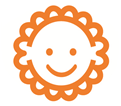 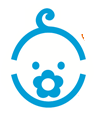 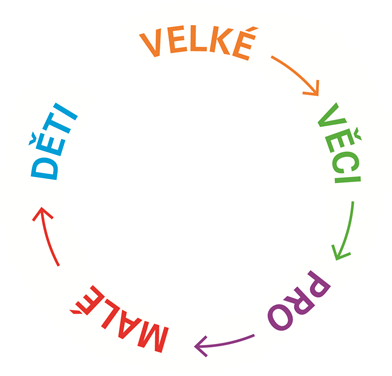 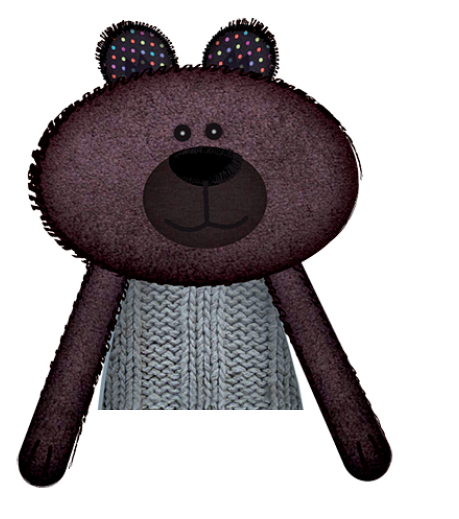 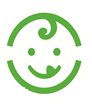 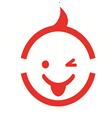 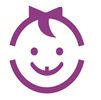 INTEGROVANÝ BLOKDOBA PLNĚNÍ: ZAŘÍ, ŘÍJEN, LISTOPADCharakteristika: Hlavním záměrem je adaptace dětí a jejich přirozený a radostný vstup do mateřské školy. Seznámení s novým prostředím, učitelkami a zaměstnanci, dále s vybavením třídy a okolím školky. Přiměřeným způsobem vytváříme s dětmi pravidla vzájemného soužití, chování a komunikace. Děti si osvojí elementární poznatky o proměnách v přírodě, které jsou spojeny s podzimem. Poznávání činností zasvěcující děti do časových pojmů a vztahů. Seznámíme se s podzimními plody, poznáváme všemi smysly. V návaznosti na to budeme poznávat lidské tělo, co je zdravé, co mu škodí.NÁVRHY PODTÉMAT:Kamarád Oskárek nás vítá ve školceSklízíme plody podzimuCo viděl drak z výškyLísteček mi na dlaň spadVe zdravém těle zdravý duchCo děláme celý den a rok KLÍČOVÉ KOMPETENCE, na které by dítě mělo pomocí tohoto integrovaného bloku dosáhnout:Mít základní dětskou představu o tom, co je v souladu se základními lidskými hodnotami a normami i co je s nimi v rozporu a snažit se podle toho chovatOdhadovat své síly, učit se hodnotit své osobní pokroky i oceňovat výkony druhých Domlouvat se gesty i slovy, rozlišovat některé symboly, rozumět jejich významu a funkciPochopit, že lidé se různí a umět být tolerantní k jejich odlišnostem a jedinečnostemNapodobovat modely prosociálního chování a mezilidských vztahů, které nachází ve svém okolí Zajímat se o druhé a o to, co se kolem děje, být otevřené k aktuálnímu dění Spoluvytvářet pravidla společenského soužití mezi vrstevníky, rozumět jejich smyslu a chápat potřebu je zachovávat Spolupodílet se na společných rozhodnutích, přijímat vyjasněné a zdůvodněné povinnosti, dodržovat dohodnutá a pochopená pravidla a přizpůsobovat se jimPři setkání s neznámými lidmi či v neznámých situacích se chovat obezřetně, nevhodné chování i komunikaci, která je mu nepříjemná umí odmítnout INTEGROVANÝ BLOKDOBA PLNĚNÍ: PROSINECCharakteristika: Hlavním záměrem je navodit příjemnou atmosféru v celé školce. Společné prožití období adventu, zaměření se na zvyky a tradice. Aktivně zapojíme děti do výzdoby školky, výroby přání a vánočních dárků. Čeká nás zpěv koled a příprava slavnosti pro rodiče. NÁVRHY PODTÉMAT:Mikuláši, Mikuláši, kdo to tady děti strašíVánoční stromeček zavoněl v pokojiVánoční tradice a zvykyRozdáváme radost druhým (Slavnost pro rodiče, charitativní činnost)KLÍČOVÉ KOMPETENCE, na které by dítě mělo pomocí tohoto integrovaného bloku dosáhnout: Soustředěně pozorovat, zkoumat, objevovat, všímat si souvislostí, experimentovat a užívat přitom jednoduchých pojmů, znaků a symbolů Učit se nejen spontánně, ale i vědomě, vyvinout úsilí, soustředit se na činnost a záměrně si pamatovat, při zadané práci dokončit, co započalo, postupovat podle instrukcí a pokynů, mít schopnost dobrat se výsledkuProblémy řešit na základě bezprostřední zkušenosti, postupovat cestou pokusu a omylu, zkoušet experimentovat, spontánně vymýšlet nová řešení problémů a situací, hledat různé možnosti a varianty (mít vlastní originální nápady), využívat při tom dosavadních zkušeností, fantazii a představivost Dokázat se vyjadřovat a sdělovat své prožitky, pocity a nálady různými prostředky (řečovými, výtvarnými, hudebními, dramatickými apod.)Nebát se chybovat, pokud nachází pozitivní ocenění nejen za úspěch, ale také za snahuSamostatně rozhodovat o svých činnostech, umět si vytvořit svůj názor a vyjádřit jejOdhadovat rizika svých nápadů, jít za svým záměrem, ale také dokázat měnit cesty a přizpůsobovat se daným okolnostemZpřesňovat si početní představy, užívat číselných a matematických pojmů, vnímat elementární matematické souvislostiRozlišovat řešení, která jsou funkční (vedou k cíli) a řešení, která funkční nejsou, dokáže mezi nimi volit INTEGROVANÝ BLOKDOBA PLNĚNÍ: LEDEN, ÚNORCharakteristika: Hlavním záměrem je seznámení s charakteristickými znaky zimy, s vlastnostmi sněhu, ledu a změnami počasí na základě pozorování a experimentů. Vytváříme u dětí zdravý životní styl, vedeme k prožívání radosti ze sportů. Posilujeme dětskou sebedůvěru, osobité myšlení a schopnost improvizace. Zvyšujeme nároky na sebeobsluhu.Podporujeme dětskou fantazii, rozpoznáváme pohádkové postavy a jejich vlastnosti.  Vedeme děti k správnému zacházení s knihou a o možnosti vyhledávání informací. S dětmi si přiblížíme masopustní období a tradice s ním spojené. V rámci multikulturní výchovy seznamujeme děti se životem za polárním kruhem s odlišným způsobem jejich života. NÁVRHY PODTÉMAT:Paní zima čarujeSportování to je prima, nevadí nám ani zimaZ pohádky do pohádkyZa polárním kruhemRačte dál, račte dál, brzy bude karneval KLÍČOVÉ KOMPETENCE, na které by dítě mělo pomocí tohoto integrovaného bloku dosáhnout: Řešit problémy, na které stačí, známé a opakující se situace se snaží řešit samostatně (na základě nápodoby či opakování, náročnější s oporou a pomocí dospělého) Průběžně rozšiřovat svoji slovní zásobu a aktivně ji používat k dokonalejší komunikaci s okolím Ovládat dovednosti předcházející čtení a psaní Pokud se mu dostává ocenění a uznání, učí se s chutí Dokázat rozpoznat a využívat vlastní silné stránky, poznávat své slabé stránky Chápat, že se může o tom, co udělá rozhodovat svobodně, ale že za svá rozhodnutí také odpovídá Dbát na osobní zdraví a bezpečí svoje i druhých, chovat se odpovědně s ohledem na zdravé a bezpečné okolní prostředí (přírodní i společenské) Svoje činnosti a hry se učit plánovat, organizovat, řídit a vyhodnocovat Dětským způsobem projevovat citlivost a ohleduplnost k druhým, pomoci slabším, rozpoznat nevhodné chování. Vnímat nespravedlnost, ubližování, agresivitu, lhostejnost Vědět, že lidé se dorozumívají i jinými jazyky a že je možno se jim učit, mít vytvořeny elementární předpoklady učení se cizímu jazyku INTEGROVANÝ BLOK DOBA PLNĚNÍ: BŘEZEN, DUBEN, KVĚTENCharakteristika: Hlavním záměrem je všímání si změn v přírodě spojených s příchodem jara. Podporování dětské zvídavosti, radosti z objevování a chápaní toho, že člověk může přírodě pomáhat, ale i škodit. Oslavujeme s dětmi Den Země – třídění odpadu, recyklace a  ekologické chování. Seznamujeme děti s tradicemi a zvyky velikonočních svátků. Poznáváme domácí zvířata a jejich mláďata. Poznávání a pojmenování věcí a předmětů denní potřeby. Poskytování základních informací o úloze lidské činnosti ve prospěch života člověka. Posilujeme dětskou sebedůvěru, osobité myšlení, vyjadřování i řeč dítěte. Připravujeme se k zápisu do ZŠ.Děti získají povědomí o důležitosti mezilidských vztahů. Vnímáme důležitost rodiny jako sociálního zázemí. Součástí je příprava slavnosti pro maminky. NÁVRHY PODTÉMAT:Hřej Sluníčko, hřejU babičky na dvorečkuNaše země kulatáJá a moje rodinaTady bydlím jáTen dělá to a ten zas tohleVěci kolem nás (předměty denní potřeby)Těšíme se k zápisu – co už umímSlavíme svátky jara KLÍČOVÉ KOMPETENCE, na které by dítě mělo pomocí tohoto integrovaného bloku dosáhnout: Mít elementární poznatky o světě lidí, kultury, přírody i techniky, který dítě obklopuje, o jeho rozmanitostech a proměnách, orientovat se v řádu a dění v prostředí, ve kterém žije Klást otázky a hledat na ně odpovědi, aktivně si všímat, co se kolem něho děje, chtít porozumět věcem, jevům a dějům které kolem sebe vidí, poznávat, že se může mnohému naučit, radovat se z toho, co samo dokázalo a zvládlo Zvládnout využívat informativní a komunikativní prostředky, se kterými se běžně setkává (knihy, encyklopedie, počítat, audiovizuální technika, telefon, apod.) Chápat, že zájem o to, co se kolem děje, činorodost, podnikavost a pracovitost jsou přínosem a že naopak lhostejnost, nevšímavost, pohodlnost a nízká aktivita mají své nepříznivé důsledky Všímat si dění a problémů v bezprostředním okolí, přirozenou motivací k řešení dalších problémů a situací je pro něj pozitivní odezva na aktivní zájem Při řešení myšlenkových a praktických problémů užívá logických, matematických i empirických postupů, pochopit jednoduché algoritmy řešení různých úloh a situací a využívá je v dalších situacích INTEGROVANÝ BLOK DOBA PLNĚNÍ:	 ČERVEN Charakteristika: Měsíc červen se nese v duchu dětských oslav spojených s Dětským dnem. Děti se seznámí s exotickými zvířaty, které žijí v zoologické zahradě. Záměrem měsíce je mimo jiné přiblížit dětem letní sporty a upozornit je na nutnou bezpečnost. Děti si osvojí elementární poznatky o dodržování základních zásad vedoucích k ochraně zdraví a pravidla silničního provozu. Čeká nás poznávání jiných kultur, elementární poznatky o okolním světě v rámci multikulturní a globální výchovy. Na školní slavnosti se rozloučíme s předškoláky.NÁVRHY PODTÉMAT:Slavíme svátek dětíCo se stalo a stát se nemuseloAutobus či vlak, jedem je to takZoologická zahrada, to je velká zábavaLetní radovánkyCesta kolem světaKLÍČOVÉ KOMPETENCE, na které by dítě mělo pomocí tohoto integrovaného bloku dosáhnout: Chápat, že nespravedlnost, ubližování, ponižování, lhostejnost, agresivita a násilí se nevyplácí a že vzniklé konflikty je lépe řešit dohodou, dokázat se bránit projevům násilí jiného dítěte, ponižování a ubližování Získanou zkušenost uplatňovat v praktických situacích a v dalším učení Ovládat řeč, hovořit ve vhodně formulovaných větách, samostatně vyjadřovat své myšlenky, sdělovat otázky i odpovědi, rozumět slyšenému, slovně reagovat a vést smysluplný dialog V běžných situacích komunikovat bez zábran a ostychu s dětmi i dospělými, chápat, že být komunikativní, vstřícný, iniciativní a aktivní je výhodou Uvědomovat si, že za sebe i své jednání odpovídá a nese důsledky Dokázat se prosadit ve skupině, ale i podřídit ve společných činnostech, domlouvat se a spolupracovat, v běžných situacích uplatňovat základní společenské návyky a pravidla společenského styku, je schopné respektovat druhého, vyjednávat, přijímat a uzavírat kompromisyUvědomovat si svá práva, práva druhých, učit se je hájit a respektovat, chápat, že všichni lidé mají stejnou hodnotuDoplňkové projekty a aktivityNaše Firemní školka Oskárek nabízí nadstandardní nabídku vzdělávacích činností:Celé Česko čte dětemLogopedieAngličtinaRelaxační cvičení s prvky jógyPlaváníEkologieNávštěvy solné jeskyněPROJEKTY A AKTIVITY detailněji rozpracovány v TVP PV.Vzdělávání dětí se speciálními vzdělávacími potřebami a dětí mimořádně nadaných Vzdělávání dětí se speciálními vzdělávacími potřebami a dětí mimořádně nadaných probíhá dle platných legislativních dokumentů. Zejména pak podle školského zákona 561/2004 Sb., a vyhlášky 73/2005 a jejich pozdějších aktualizací.Budova FŠO a přilehlá zahrada jsou zcela bezbariérové. Prioritou celé školky je snížený počet dětí ve třídách, což je jednou ze základních podmínek pro integraci. Ve třídách vytváříme podmínky pro výchovu a vzdělávání všech dětí. V případě integrovaného dítěte jsme schopni mu vytvořit zázemí a podmínky, které potřebuje pro svůj další optimální růst a rozvoj. To vše s přihlédnutím ke druhu a stupni jeho postižení.V případě zařazení dítěte se speciálními vzdělávacími potřebami do vzdělávání v naší FŠO  mu bude vypracován na základě zprávy a doporučení SPC/PPP individuální vzdělávací plán. Ten bude sestaven ve spolupráci s rodiči dítěte, případně dalšími odborníky, v souladu s ŠVP PV a TVP PV školky. V IVP budou zohledněny veškeré potřeby dítěte. Tento plán se bude měnit a doplňovat dle aktuálního dění. Za IVP a informace v něm uvedené zodpovídá ředitelka FŠO.Pokud bude mít pedagog podezření, že by dítě mohlo mít speciální vzdělávací potřeby či být mimořádné nadané, bude o tom informovat jeho zákonné zástupce a domluví se na dalším postupu. K dětem s odloženou školní docházkou přistupujeme úměrně jejich věku, zadáváme jim samostatné práce náročnějšího charakteru, zaměřujeme se na udržení pozornosti, vnímání a soustředění v delším časovém úseku. Pro děti s poruchami řeči zajišťujeme průběžnou logopedickou péči. Spolupracujeme s logopedem a pedagogicko-psychologickou poradnou. Pro děti zrakově postižené začleňujeme zraková a orientační cvičení. Pro děti s poruchami pozornosti a vnímání zajišťujeme zklidňující prostředí, důsledný individuální přístup pedagoga. Pro děti s více vadami a autismem zajišťujeme podmínky dle druhu postižení – např. vhodné kompenzační pomůcky, přítomnost asistenta.Ve vzdělávání mimořádně nadaných dětí nabízíme další aktivity formou specifických programů, které vedou pedagogičtí pracovníci. PRÁCE S DĚTMI MLADŠÍMI TŘÍ LETCílem předškolní výchovy je zabezpečovat všestranný harmonický rozvoj dětí od raného věku do šesti let v souladu s jejich věkovými možnostmi a zvláštnostmi.ADAPTAČNÍ PROGRAMU dětí mladších tří let (dle potřeby také u ostatních dětí) nastavují třídní učitelky v úzké spolupráci a součinnosti se zákonnými zástupci individuální adaptační plán. Plán vychází ze zralosti a připravenosti dítěte na vstup do mateřské školy, ze znalosti a zkušeností zákonných zástupců dítěte, z úrovně adaptability dítěte. Při plánování je brán zřetel na potřeby rodiny, zájem dítěte a jeho dobrý start ve školce je prioritou. Plán se ve spolupráci se zákonnými zástupci aktuálně může upravit podle projevů dítěte a jeho postupů v adaptaci na školku. Proces adaptace je ukončen tehdy, kdy dítě bez velkých problémů zvládne odloučení od zákonných zástupců a celodenní docházky do školky.VZDĚLÁVACÍ PLÁNDenní řád i obsah vzdělávání je zcela přizpůsoben aktuálním schopnostem dětí. Většina činností probíhá formou hry v malých skupinkách, velká pozornost je věnována pohybovým aktivitám, řeči, rozvoji sebeobslužných činností a podpoře samostatnosti dítěte. Vedeme je k osvojování kulturně hygienických návyků a k soustavné péči o zdraví a tělesnou kulturu. Rozvíjíme jejich řeč a myšlení, posilujeme zájem o hru. Podílíme se na vytváření návyků společenského chování, kázně a kolektivního soužití. Rozvíjíme tvořivou hru pro rozvíjení napodobovacích schopností jeho paměti, fantazie i řady dalších psychických procesů. Hra napomáhá rozvoji řeči – rozvíjí ji a upravuje.Rozvíjíme smyslovou zkušenost především při manipulaci a přímém pozorování. Vedeme dítě k vykonávání drobnějších úkonů, pokud je jejich náročnost přiměřená – např. v oblasti sebeobsluhy (mytí, stolování, oblékání, toaleta apod.).Práce s dětmi mladšími tří let jsou dále rozpracovány v TVP PV.Materiální podmínky třídyTřída je vybavena stolky a židličkami odpovídající věku dětí. Ostatní vybavení třídy je úměrné věku a schopnostem dětí. Mezi hračkami, pomůckami a knihami jsou zařazeny takové, které jsou vhodné pro děti od cca 2 let. Vše je umístěno v policích, volně dostupných dětem. Při volbě vybavení třídy je zohledněná bezpečnost her a hraček. Ve třídě je dětská kuchyňka pro námětové hry, dostatek velkých stavebnic pro konstruktivní hry i samostatný prostor pro pracovní a výtvarné činnosti.Povinná předškolní docházkaPlatí pro děti, které od počátku školního roku, který následuje po dni, kdy dítě dosáhne pátého roku věku, do zahájení povinné školní docházky dítěte.Povinné předškolní vzdělávání má formu pravidelné denní docházky v pracovních dnech. Povinné předškolní vzdělávání se stanovuje v rozsahu 4 hodiny denně, 8-12hod. Povinnost předškolního vzdělávání není dána ve dnech, které připadají na období školních prázdnin v souladu s organizací školního roku v základních a středních školách.Jiným způsobem plnění povinnosti předškolního vzdělání se rozumí individuální vzdělávání dítěte, které se uskutečňuje bez pravidelné denní docházky do školky.Při nepřítomnosti dítěte zákonný zástupce dítě omluví e-mailem, telefonicky, či osobně. Po příchodu dítěte do školky toto stvrdí podpisem do příslušného formuláře.V případě že je dítě neomluvené, informuje ředitelku školy, která poskytnuté informace vyhodnocuje.Individuální předškolní vzděláváníZákonný zástupce dítěte, pro které je povinné předškolní vzdělávání, může pro dítě v odůvodněných případech zvolit, že bude individuálně vzděláváno.Má-li být dítě individuálně vzděláváno převážnou část školního roku, je zákonný zástupce dítěte povinen toto oznámení učinit nejpozději 3 měsíce před počátkem školního roku. V průběhu školního roku lze plnit povinnost individuálního předškolního vzdělávání nejdříve ode dne, kdy bylo oznámení o individuálním vzdělávání dítěte doručeno ředitelce školky.Přezkoušení dítěte bude provedeno v měsíci listopadu a to formou hry a pracovních listů za přítomnosti dítěte a pedagogického pracovníka.Náhradní termín do poloviny prosince. Přehled o evaluační činnosti školyEvaluace probíhá ve FŠO formou systematického vyhodnocování, posuzování, sledování a charakterizování kvality a efektivnosti předškolního vzdělávání. Cílem evaluace je ověřovat a zlepšovat kvalitu veškeré činnosti včetně podmínek školy.Evaluace a hodnocení pedagogy: Pedagog hodnotí zejména svoji práci Hodnotí, jestli sám zvolil vhodné: formy, metody a prostředky práce Hodnotí, zda vybraný činnostmi děti zaujal Hodnotí, byla-li činnost pro děti přínosem Zařazuje do evaluace celý vzdělávací proces třídy (porovnává TVP PV a ŠVP PV vzhledem ke stanoveným cílům ŠVP PV měsíčně a pololetně) Provádí hodnocení dětí - pedagogickou diagnostiku a respektuje při tom: zdravotní stav, rodinné prostředí, ze kterého dítě pochází.Pedagog nesrovnává dítě bezpodmínečně s normou, ale zjišťuje: - v čem je úspěšné - co dítěti jde - kde má problémy a rezervy- v čem vyniká, Na základě celého zhodnocení vyvozuje pedagogický pracovník důsledky pro svoji práci s konkrétním dítětem.Hodnocení a evaluace ředitelkou FŠO:Kritéria pro hodnocení pedagogů a jejich vzdělávací činnosti ředitelkou FŠO:  veškerá pedagogická činnost odpovídá poslání školy  dostatečné naplňování cílů daných ŠVP  dostatečné naplňování průběžných a konkrétních vzdělávacích cílů daných ŠVP  poměr spontánních a řízených činností je vyvážený  učitelky vytváří podmínky pro individuální, skupinové nebo frontální činnosti, pedagogové vycházejí při plánování z potřeb dětí, zájmů a jejich možností  plánování vyhovuje individuálním vzdělávacím potřebám a možnostem dětí  děti mají dostatek pohybu na školní zahradě i ve FŠO  děti mají dostatek času i prostoru pro hru  pedagogové respektují individuální potřebu aktivity, spánku a odpočinku jednotlivých dětí,nově příchozí děti mají možnost postupné adaptace,všechny děti mají ve FŠO stejné postavení, žádné z nich není zvýhodňováno ani znevýhodňováno,nikdo není zesměšňován, podceňován,pedagog se vyhýbá negativním slovním komentářům a podporuje děti v samostatnosti, dostatečně chválí a pozitivně hodnotí pedagogové chrání soukromí rodiny a zachovávají patřičnou mlčenlivost o jejich vnitřních záležitostech, jednají s rodiči ohleduplné, taktně, diskrétně a s vědomím, že pracují s důvěrnými informacemi, nezasahují do života a soukromí rodiny, varují se přílišné horlivosti a poskytování nevyžádaných rad.pedagogové pravidelně informují rodiče o prospívání jejich dítěte i o jeho individuálních pokrocích v rozvoji a učení ve vztazích s rodiči se snaží o oboustrannou důvěru, a otevřenost, jsou vstřícní ochotní spolupracovat, spolupráce je na základě partnerství,pedagog zve ke spolupráci rodiče,evaluační činnost učitelky je smysluplná, užitečná a z jejich výsledků vyvozuje závěry pro svoji další práci,pedagogové dbají o svůj další odborný růst, soustavně se vzdělávajípoměr spontánních a řízených činností je v denním programu vyvážený,
děti mají dostatek prostoru i času pro spontánní hru,svoboda a volnost je vyvážená s nezbytnou mírou vyplývající z nutnosti dodržovat ve FŠO potřebný řád estetizace tříd, šaten, organizace v šatně, umývárně kontrola třídní, školní dokumentace Kritéria pro hodnocení provozních pracovnic ředitelkou FŠO: plní všechny své úkoly dané pracovní náplní,dodržují organizační řády školy, pracovní dobu,dětský nábytek, tělocvičné nářadí zdravotně hygienické zařízení i vybavení pro odpočinek udržují čisté, zdravotně nezávadné, bezpečné, estetického vzhledu,zahrada MŠ je dostatečně posekaná a upravená, tak, aby umožňovala dětem rozmanité pohybové a další aktivity,všechny venkovní i vnitřní prostory MŠ splňují bezpečnostní a hygienické normy dle platných předpisů,dětem je poskytována plnohodnotná a vyvážená strava, děti mají dostatek tekutin, mezi jídly jsou dodržovány vhodné intervaly, děti se nenutí do jídla,je zajištěn pravidelný rytmus a řád, který je dostatečně flexibilní, respektuje potřeby dětí a aktuální situaci.Metody a hodnocení evaluace:Pozorování a opakované pozorování Rozhovor s dítětem, rodiči, konzultace s ostatními odborníky Diskuse Anamnéza (osobní, rodinná) Analýza třídní i školní dokumentaceAnalýza herních činností dítěte Analýza procesu učení (didaktické hry, apod.) Analýza jazykových projevů (úroveň komunikace) Analýza prací dítěte (kresby, výrobky atp.) Analýza osobní dokumentace dítěte Sociologický výzkum (rozbor chování ve skupině, vztah mezi dětmi) Analýza vlastní pedagogické aktivity Plán kontrolní a hospitační činnosti Zpracovává se nově na každý školní rok, upravuje se dle potřeb a aktuální situace v průběhu roku. 12345EvaluačníMetodyProstory MŠ*Přímá prohlídka interiéruDětský nábytek*Přímá prohlídka interiéruTělocvičné nářadí*Přímá prohlídka interiéruZdravotně hygienické zařízení*Přímá prohlídka interiéruLůžka*Přímá prohlídka interiéruHračky*Přímá prohlídka interiéruPomůcky*Přímá prohlídka interiéruVýzdoba interiéru*Přímá prohlídka interiéruZahrada MŠ*Přímá prohlídka interiéru12345EvaluačnímetodyStrava*Prohlídka prostředíPitný režim*Prohlídka prostředíPobyt venku*Prohlídka prostředíVolný pohyb dětí*Prohlídka prostředíOdpočinek*Prohlídka prostředí12345Evaluační metodyAdaptace dítěte*Přímá prohlídkaPotřeby dětí*Přímá prohlídkaPravidla soužití*Přímá prohlídkaPedagogický styl s nabídkou*Přímá prohlídka12345Evaluační metodyDenní řád*PozorováníZdravotně pohybové chvilky*PozorováníSpontánní hra*PozorováníOrganizace aktivit*PozorováníSoukromí dětí*PozorováníPočet dětí ve třídě*Pozorování12345Evaluační metodyPovinnosti, pravomoci a úkoly pracovníků   *Pravidelná kontrola a hospitaceInformační systém*Zpětná vazba formou dotazníkůPlánování pedagogické práce   *Pravidelná kontrola TVPSpolupráce se ZŠ a jinými organizacemi*-12345Evaluační metodyOdborná kvalifikace*Vysokoškolské vzdělávání  pedagogických pracovníkůSebevzdělávání pedagogů*DVPPSpolupráce s odborníky (logopedie, SPC, PPP…)*-12345Evaluační metodyVstup rodičů do FŠO   *-Informovanost rodičů*Zpětná vazba formou dotazníkůSoukromí rodiny   *-6.00- 9:30/ 9:45Spontánní aktivity dětí, snídaně, řízené aktivity v rámci TVP PV- návaznost na  ŠVP PV (individuální, skupinové a frontální činnosti), ovocná svačina9.30/ 9:45 - 11.45Příprava na pobyt venku a pobyt venku (sezónní pohybové aktivity)11.30-12.30Oběd12.30-14.00Odpočinek dle potřeby dítěte, odpočinkové aktivity, IP- děti se specifickými vzdělávacími potřebami14.00-17:30Svačina, spontánní aktivity dětí, řízené aktivity dětí v rámci TVP PV8.00dopolední svačina9.20ovoce11.30oběd14.30odpolední svačina Dílčí vzdělávací cíle:Očekávané výstupy:DÍTĚ A JEHO TĚLOOsvojení si poznatků a dovedností důležitých k podpoře zdraví, bezpečí, osobní pohody i pohody prostředíUvědomění si vlastního tělaRozvoj a užívání všech smyslůOsvojení si věku přiměřených a praktických dovednostChovat se tak, aby v situacích pro dítě běžných neohrožovalo pohodu svou ani druhých.Zvládnout základní pohybové dovednostiZacházet s běžnými potřeby a hračkami a pomůckamiZvládnout jednoduchou obsluhu a kulturně-hygienické návykyVnímat a rozlišovat pomocí všech smyslůDÍTĚ A JEHO PSYCHIKARozvoj, zpřesňování a kultivace smyslového vnímání.Rozvoj komunikativních, jazykových dovedností a řečových schopnostíPosilování přirozených poznávacích citů (zvídavosti, zájmu a radosti z objevování…)Získání relativní citové samostatnosti (sebevědomí, sebedůvěra, osobní samostatnost….)Vytváření pozitivního vztahu k intelektuálním činnostem a učeníRozvoj tvořivostiRozvoj přirozené časové a logické posloupnostiDomluvit se slovy i gesty, improvizovatVést rozhovorVyjadřovat samostatně myšlenky, nápady, pocity Formulovat otázky, odpovídat, slovně reagovatPorozumět slyšenému Vědomě využívat všech smyslůZáměrně se soustředit na činnost a udržet pozornostNaučit se nazpaměť krátké textyPoznat a pojmenovat většinu toho, čím je dítě obklopenoZaměřovat se na to, co je z poznávacího hlediska důležitéhoPostupovat a učit se podle pokynů a instrukcíSprávně vyslovovat, ovládat dech, tempo a intonaci řečiOdloučit se na určitou dobu od rodičů, být aktivní i bez jejich oporyUvědomovat si svou samostatnost, zaujímat vlastní názory a postoje a vyjadřovat je.Prožívat radost ze zvládnutého a poznanéhoRozhodovat o svých činnostechRespektovat předem vyjasněná a pochopená pravidlaVyjadřovat svou představivost a fantazii ve tvořivých činnostechOrientovat se v prostoru a částečně v čase, chápat elementární časové pojmyDÍTĚ A TEN DRUHÝSeznamování se s pravidly chování ve vztahu k druhémuPosilování prosociálního chováníOchrana osobního soukromí a bezpečí ve vztazích s druhými dětmi i dospělýmiDodržovat dohodnutá pravidla soužitíUplatňovat své přání, potřebyRespektovat potřeby jiného dítěte, dělit sePřirozeně a bez zábran komunikovat s druhým dítětemSpolupracovat s ostatními Chovat se obezřetně při setkání s neznámými dětmi, staršími i dospělými jedinciDÍTĚ A SPOLEČNOSTPoznávání pravidel společenského soužití a jejich spoluvytváření v rámci přirozeného sociokulturního prostředíPorozumění základním projevům neverbální komunikaceUplatňovat návyky společenského chováníPorozumět běžným neverbálním projevům, citových prožitků a nálad druhýchAdaptovat se na život ve školcePochopit, že každý má ve společenství svou roli, podle které se chováVyjednávat s dětmi i dospělými ve svém okolíChovat se zdvořileDodržovat pravidla her a činností)DÍTĚ A SVĚTSeznámení se s prostředím školy a vytváření pozitivního vztahu k němuOsvojování si poznatků a dovedností k vykonávání jednoduchých činností.Vytváření elementárního povědomí o širším přírodním, kulturním i technickém prostředí a jeho proměnách.Rozvoj úcty k životu ve všech jeho formáchOrientovat se bezpečně ve známém prostředíZvládat běžné činnosti a požadavkyChovat se přiměřeně a bezpečněOsvojit si elementární poznatky o okolním prostředíVšímat si změn a dění v nejbližším okolíPorozumět, že změny jsou samozřejmé a přirozenéChránit přírodu Dílčí vzdělávací cíle:Očekáváné výstupy:DÍTĚ A JEHO TĚLODÍTĚ A JEHO TĚLORozvoj pohybových schopností a zdokonalování v oblasti jemné, hrubé motoriky, koordinace Zvládat základní pohybové dovednosti a prostorovou orientaci DÍTĚ A JEHO PSYCHIKARozvoj zájmů o psanou podobu jazyka i další formy sdělení (výtvarné, hudební, pohybové, dramatické)Rozvoj a kultivace představivosti a fantazieRozvoj poznatků, schopností a dovedností, umožňujících pocity, získané dojmy a prožitky vyjádřiSledovat a vyprávět příběh, pohádkuUmí vyjádřit svou představivost v tvořivých činnostechVyužívat zkušenosti k učeníDÍTĚ A TEN DRUHÝRozvoj kooperativních dovednostíRozvoj schopností komunikovatVytváření prosociálního chování Přijímat a uzavírat kompromisy, řešit konflikt dohodou, spolupracovatChápat že všichni lidé mají stejnou hodnotu, přesto že je každý jiný DÍTĚ A SPOLEČNOSTSeznamovat se se světem lidí, kultury a umění, osvojení si základních poznatků o prostředí, v němž dítě žijeVyjadřovat se prostřednictvím hudebně-pohybových činností, zvládat základní hudební dovedností DÍTĚ A SVĚTOsvojení si jednoduchých poznatků o životě a světěVnímat povědomí o tradicích, vnímat umělecké a kulturní hodnotyDílčí vzdělávací cíle:Očekáváné výstupy:DÍTĚ A JEHO TĚLODÍTĚ A JEHO TĚLOVytváření zdravých životních návyků a základů zdravého životního styluOsvojení si poznatků o těle a zdravíRozvíjení motoriky (hrubé i jemné) Rozlišuje, co prospívá zdraví a co škodíVědomě užívá všech smyslů Pojmenuje části tělaZná základní pojmy spojené se zdravým pohybem a sportemMá povědomí o některých způsobech ochrany zdraví a bezpečí, kde v případě potřeby hledat pomocOvládá koordinaci ruky a oka (zvládá jemnou motoriku) DÍTĚ A JEHO PSYCHIKARozvoj kultivovaného projevu a komunikativních dovednostíVytváření základů pro práci s informacemi Posilování přirozených poznávacích citů Rozvoj schopnosti sebeovládání Rozvoj tvořivosti Rozvoj poznatků, schopností a dovedností umožňující pocity, získané dovednosti a prožitky vyjádřit Pojmenuje většinu toho, čím je obklopeno, chápe slovní vtip a humorPopíše situaci (např. obrázek) Sleduje a vypráví příběh, pohádkuDomluví se slovy i gesty, improvizuje Postupuje a učí se dle instrukcí, pokynů Dozvídá se nové věci Odhaluje podstatné znaky, vlastnosti předmětů, nachází společné znaky, podobu, vzájemnou souvislost mezi nimiVe známých situacích ovládá svoje city, přizpůsobuje jim své chování Správně vyslovuje, ovládá dech, tempo řečiPojmenuje většinu toho, čím je obklopenoImprovizuje, samostatně vyjadřuje myšlenky, nápady, pocityŘeší problémy, předkládá nápady Umí vyjádřit svou představivost v tvořivých činnostech (výtvarných, hudebních, pohybových, konstruktivních či dramatických) Zachycuje skutečnost a vyjadřuje prožitky (slovně, výtvarně, hudebně…)DÍTĚ A TEN DRUHÝVytváření prosociálních postojů (rozvoj sociální citlivosti, tolerance, respektu, přizpůsobivosti…)Rozvoj interaktivních a komunikativních dovedností verbálních i neverbálních Uvědomuje si vztah a práva k druhému, respektuje jeRespektuje potřeby jiného dítěte (dělí se o hračky) Chová se citlivě a ohleduplně k slabšímu či postiženému dítětiChápe, že všichni lidé mají stejnou hodnotu Bez zábran komunikuje s druhým dítětem, navazuje a udržuje přátelství Spolupracuje s ostatními)DÍTĚ A SPOLEČNOSTRozvoj schopnosti projevovat se autenticky, chovat se autonomně, prosociálně a aktivně se přizpůsobovat společenskému prostředíVytváření základních postojů ve vztahu k umění a kultuřeVytváření povědomí o existenci ostatních kultur a národností Vytváření základů aktivních postojů ke světu, k životu, pozitivních vztahů ke kultuře a umění, rozvoj dovedností umožňujících tyto vztahy a postoje vyjadřovat a projevovatOdmítá společenské nežádoucí chování a chrání se před nimi, před jeho důsledky Dodržuje pravidla her a jiných činností Vnímá umělecké a kulturní podněty, pozorně poslouchá, sleduje se zájmem literární, dramatické či hudební představení a hodnotí zážitkyK lidem přistupuje zdvořile a bez předsudkůVyjadřuje se prostřednictvím hudebních a hudebně pohybových činností, zvládá základní hudební dovedností vokální i instrumentální Šetrně zachází s pomůckami, hračkami, knížkami DÍTĚ A SVĚTOsvojení si poznatků o rozmanitostech zimní přírodyOsvojení si poznatků a dovedností potřebných vykonávání jednoduchých činností v péči o okolí při spoluvytváření zdravého a bezpečného prostředí Pomocí poznávání nového prostředí podněcovat představivost, rozvíjet fantazii a řečPoznávání jiných kultur Vnímá, že vše má svůj řád Vidí změny v přírodě, že vše kolem nás se neustále měníOrientuje se bezpečně ve známém prostředí Uvědomuje si nebezpečí, se kterým se může ve svém okolí setkat a má povědomí o tom, jak se prakticky chránit Má elementární poznatky o okolním prostředí Má elementární povědomí o existenci různých národů a kultur, různých zemí Dílčí vzdělávací cíle:Očekáváné výstupy:DÍTĚ A JEHO TĚLODÍTĚ A JEHO TĚLORozvoj pohybových schopností a zdokonalování dovedností v oblasti jemné i hrubé motoriky Rozvoj psychické a fyzické zdatnosti Vytváření zdravých životních návykůRozvoj a užívání všech smyslů Osvojení si věku přiměřených praktických dovedností Zachází s předměty denní potřeby, drobnými pomůckami, grafickým a výtvarným materiálem (např. nůžkami, tužkou, modelovací hmotou) Koordinuje lokomoci a další polohy těla, ladí pohyb s rytmem a hudbou Vědomě napodobí jednoduchý pohyb Ovládá dechové svalstvo, sladí hudbu s pohybem V běžných situacích se chová tak, aby neohrožovalo zdraví, bezpečí a pohodu svou ani druhých Má povědomí o významu aktivního pohybu a zdraví, výživy a významu péče o čistotu a zdraví Má povědomí o některých způsobech ochrany zdraví a bezpečí a o tom, kde hledat pomocZvládá sebeobsluhu, uplatňuje základní kulturně hygienické návykyDÍTĚ A JEHO PSYCHIKARozvoj komunikativních dovedností verbálních i neverbálních Osvojení si elementárních poznatků o znakových systémech a jejich funkci (abeceda, čísla)Rozvoj kultivace estetického vnímání, cítění a prožívání Rozvoj řečových schopností a jazykových dovedností receptivních (vnímání, naslouchání, porozumění) Přechod od konkrétně názorného myšlení k myšlení slovně logickému (pojmovému) Získání schopnosti záměrně ovlivňovat své schování Rozvoj zájmu o psanou podobu jazyka a další formy sdělení verbální i neverbální (výtvarné, hudební, pohybové i dramatické) Posilování přirozených poznávacích citů Rozvoj schopnosti plně prožívat své city Formuluje otázky, odpovídá, hodnotí slovní výkonySlovně reagujeUčí se nová slova a aktivně je používá, ptá se na slova, kterým nerozumí Chápe základní číselné a matematické pojmy, elementární matematické souvislosti, podle potřeby je prakticky využívá (porovnává, uspořádává, třídí podle určitého pravidla, orientuje se v elementárním počtu cca do 6, chápe číselnou řadu v rozsahu, poznává více – stejně – méně; první – poslední… apod.)Těší se z hezkých a příjemných zážitků Rozumí slyšenému, zachytí hlavní myšlenku příběhu, sleduje děj Naslouchá druhým, vyčká, až druhý dokončí myšlenku Zaměřuje se na to, co je z poznávacího hlediska důležitéChápe prostorové pojmy (vpravo, vlevo, dole, nahoře, uprostřed, za,pod….)Chápe elementární časové pojmyOrientuje se v prostoru i rovině, částečně i v čase Snaží se ovládat své afektivní chováníSoustředí se na činnost a její dokončení Prožívá a projevuje své city Vyjadřuje souhlas i nesouhlas, odmítnout a podílet se na nedovolených činnostech Ve známých situacích ovládá svoje cityReprodukuje básně, písně, říkadla i jednoduchou dramatickou úlohu Soustředně naslouchá Dozvídá se nové věci a využívá zkušenosti k učení Vědomě užívá všech smyslů, záměrně pozoruje (změněné, chybějící)Uvědomuje si příjemné i nepříjemné citové prožitkyProžívá radost ze zvládnutého, poznaného Přijímá pochvalu, ale dokáže se vyrovnat i s neúspěchem, učí se hodnotit své osobní pokrokyDÍTĚ A TEN DRUHÝOsvojování si elementárních poznatků, schopností a dovednostech důležitých pro navazování a rozvíjení vztahů dítěte k druhým lidemRozvíjení kooperativních dovedností Ochrana osobního soukromí a bezpečí ve vztazích s druhými dětmi i dospělýmiNavazuje kontakty s dospělým, kterému je svěřeno, respektuje hoOdmítá komunikaci, která je mu nepříjemnáUvědomuje si svá práva a respektuje práva druhýchUplatňuje své potřeby, přání a práva s ohledem na druhého Řeší konflikt dohodou Spolupracuje s ostatními DÍTĚ A SPOLEČNOSTSeznamování se světem lidí, osvojení si základních poznatků o prostředí, v němž dítě žijeRozvíjení společenského a estetického vkusu Poznávání pravidel společenského soužití a jejich spoluvytváření Vytvoření povědomí o mezilidských morálních hodnotáchAktivně zvládá požadavky plynoucí z prostředí školy i jeho běžných proměn Vyjednává s dětmi i dospělými ve svém okolí, domluví se na společném řešení Zná některé profese lidí ve společnosti Zachycuje zkušenosti ze svého okolí, vyjadřuje své představy pomocí různých výtvarných dovedností a technik Chová se zdvořile, přistupuje k druhým lidem bez předsudků, váží si jejich práce a úsilí Má základní představu o pravidlech chování a společenských normách (doma, v MŠ, na veřejnosti)DÍTĚ A SVĚTRozvoj schopnosti přizpůsobit se vnějšímu prostředí, jeho změnám Vytvoření povědomí o vlastní sounáležitosti se společností, planetou zemí, pochopení, že změny způsobené lidskou činností mohou prostředí chránit a zlepšovat, ale také poškozovat a ničitSeznamování se s místem, kde dítě žije, vytvoření povědomí o vlastní sounáležitosti s lidmi a společností Vážit si života ve všech jeho formáchVšímá si změn a dění v nejbližším okolí Rozumí, že změny jsou přirozené a samozřejmé Pomáhá pečovat o okolní životní prostředí Dbá o pořádek a čistotu, nakládá vhodným způsobem s odpady, stará se o rostliny, spoluvytváří pohodu prostředí, chrání přírodu v okolí, živé tvory apod. Uvědomuje si nebezpečí, se kterým se může ve své okolí setkat a má povědomí o tom, jak se prakticky chránit (na koho se obrátit v případě nebezpečí)Zvládá běžné činnosti a požadavky na dítě kladené, i jednoduché praktické situace, které se doma i v MŠ opakují, chová se bezpečně doma i na veřejnosti Dílčí vzdělávací cíle:Očekávané výstupy:DÍTĚ A JEHO TĚLODÍTĚ A JEHO TĚLOOsvojení si poznatků o pohybových činnostech a jejich kvalitě Má povědomí o významu aktivního pohybu Zná základní pojmy užívané ve spojení se zdravím, pohybem a sportemDÍTĚ A JEHO PSYCHIKARozvoj jazykových dovedností, produktivních (výslovnost, vytváření pojmů, mluvního projevu a vyjadřování)Rozvoj zpřesňování a kultivace smyslového vnímání Získání schopnosti záměrně řídit svoje chování a ovlivňovat svou situaci Správně vyslovuje, pojmenuje většinu toho, čím je obklopeno Vypráví příběh, pohádku Popisuje situaci (skutečnou, na obrázku)Naučí se zpaměti krátké texty Vědomě využívá všech smyslů, záměrně pozoruje, záměrně se soustředí na činnost a udržení pozornostiDÍTĚ A TEN DRUHÝPosilování prosociálního chování ve vztahu k ostatním dětem, dětské herní skupiněDodržuje dohodnutá a pochopená pravidla vzájemného soužití, chování doma i ve školce Respektuje potřeby jiného dítěte Všímá si druhých, vychází jim vstříc (chová se citlivě, ohleduplně k slabšímu, nabídne mu pomoc apod.)DÍTĚ A SPOLEČNOSTPoznávání pravidel společenského soužití a jejich spoluvytváření v rámci přirozeného sociokulturního prostředí Vytváření povědomí o existenci ostatních kultur a národností Má základní dětskou představu o pravidlech chování a společenských normáchDodržuje pravidla her a jiných činností Uvědomuje si, že ne všichni lidé respektují pravidla chování, že se mohou chovat neočekávaně, proti pravidlům a tím ohrožovat pohodu a bezpečí druhých DÍTĚ A SVĚTVytváření elementárního povědomí o širším přírodním prostředí a jeho rozmanitosti Vytváření povědomí o existenci ostatních kultur Osvojení si poznatků a dovedností potřebných k vykonávání jednoduchých činností v péči spoluvytváření zdravého a bezpečného prostředí k ochraně dítěte Má povědomí o širším společenském, věcném, kulturním a technickém prostředí i jeho dění v rozsahu praktických zkušeností Uvědomuje si nebezpečí, se kterým se může ve svém okolí setkat, má povědomí o tom, jak se prakticky chránit (vědět, jak se nebezpečí vyhnout) 